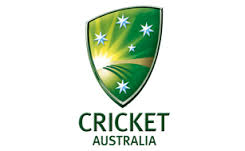 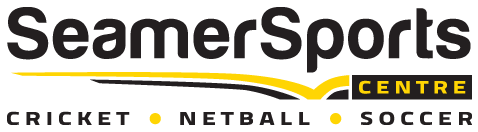 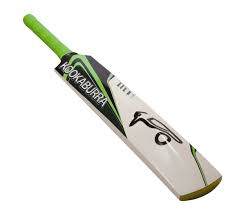 TEAM REGISTRATION FORM – 2019Sport: Junior Cricket	Age Groups / Divisions:A player’s ‘age’ is determined by the age they turn this calendar year (ie: 13 and under means you can’t turn 14 in 2019). Any child wishing to nominate for an older age group is welcome to do so. Age Group (tick):     	11 & Under 		☐        15 & under 		☐  13 & Under 		☐   Colts (17 & under ) 	☐  Registration:All regular players must be registered in our database to play. Please clearly complete the team registration sheet and indicate if any players are already ‘registered’ in our system. For Fee’s payable: Fees are set at $1,440 for the Winter Season (Terms 2 and 3 combined). Teams are welcome to split this payment up amongst registered players as they see fit. These fees allow for a minimum of 18 games ($10 each). Refunds are at the discretion of centre management and may be granted in extreme cases only.Payment:All payments must be made by week 3 unless otherwise arranged with centre management. Payments can be made either via cheque, in person at the centre or via bank transfer. All cheques must be made out to Seamer Sports Centre and can be either paid in person at the centre or mailed to the following address:Cricket Team Details (min 8 players)TEAM NAME: _________________________________________________ Manager/Coach: _________________________Phone: ________________________________   Email:_______________________________________________________________Enquires: Andrew Bottega – 0419 993 872juniorcricket@seamersports.comFirst NameSurnameAge in 2019Parent's namePhone/MobileEmailAlready Registered?Pd